Договор-оферта о бронировании земельного участкаОбщество с ограниченной ответственностью «Успех», в лице сайта http://gruppadar.ru/ (далее Продавец), публикует настоящий договор, являющийся публичным договором-офертой в адрес как физических, так и юридических лиц (далее Покупатель) о нижеследующем:1.	Предмет договора-оферты.1.1. Продавец обязуется забронировать выбранный земельный участок (Объект)  на период 7 календарных дней (168 часов), а Покупатель обязуется выбрать земельный участок и оплатить бронь с целью последующей покупки Объекта. Характеристики забронированного за Покупателем объекта отражаются в чеке, отправленном на электронный почтовый ящик Покупателя после зачисления платежа. Чек об оплате является неотъемлемой частью данного договора.2.	Момент заключения договора.Текст данного Договора является публичной офертой (в соответствии со статьей 435 и частью 2 статьи 437 Гражданского кодекса РФ).Факт оформления (оплаты) Услуги у Продавца как самостоятельно, так и через оператора, является безоговорочным принятием данного Договора, и Покупатель рассматривается как лицо, вступившее с Продавцом в договорные отношения.Оформление Услуги и расчета осуществляется через сайт http://gruppadar.ru/ (далее Сайт).3.	Цена УСЛУГИ.3.1. Стоимость услуги бронирования составляет 10 000 (десять тысяч) рублей, без НДС.4.	Оплата УСЛУГИ.Оплата бронирования производится в безналичной форме. Обязанность Покупателя по уплате цены Услуги считается исполненной с момента списания денежных средств в размере 100% (ста процентов) предоплаты с расчетного счета Покупателя в банке, кредитной организации, оказывающей в соответствии с действующим законодательством Российской Федерации платежные услуги населению, в том числе с использованием электронных денежных средств.На момент акцепта данной оферты оплата оферты произведена в полном объеме.5.	Права и обязанности сторон.5.1. Продавец обязуется:Осуществить бронирование выбранного Объекта за Покупателем, путем проставления специальной отметки на выбранном участке на генеральном плане поселка, отображаемом на сайте и предоставления чека Покупателю на электронную почту, указанную при внесении оплаты .В случае приобретения Объекта Покупателем в установленный период бронирования (заключение договора купли-продажи выбранного Объекта), Продавец обязуется предоставить Покупателю скидку на Объект в размере 10 000 (десять тысяч) рублей от установленной цены Объекта.Не разглашать любую частную информацию Покупателя и не предоставлять доступ к этой информации третьим лицам, за исключением случаев, предусмотренных Российским законодательством.Предоставить Покупателю возможность получения бесплатных телефонных консультаций по телефонам, указанным на сайте.5.1.4.    Продавец оставляет за собой право изменять настоящий Договорв одностороннем порядке до момента его заключения.5.2. Покупатель обязуется:До момента заключения Договора ознакомиться с содержанием договора-оферты, условиями оплаты на сайте.Предоставлять достоверную информацию о себе (ФИО, контактные телефоны, адрес электронной почты).Принять и оплатить Услугу в указанные в настоящем Договоре сроки.6.	Ответственность сторон и разрешение споров.Стороны несут ответственность за неисполнение или ненадлежащее исполнение настоящего Договора в порядке, предусмотренном настоящим Договором и действующим законодательством РФ.Продавец не несет ответственности, если ожидания Покупателя о потребительских свойствах Услуги оказались не оправданы.Стороны не несут ответственности за частичное или полное неисполнение обязательств, если они являются следствием форс-мажорных обстоятельств.Покупатель, оформляя Услугу, несет ответственность за достоверность предоставляемой информации о себе, а также подтверждает, что с условиями настоящего Договора ознакомлен и согласен.Все споры и разногласия, возникающие при исполнении Сторонами обязательств по настоящему Договору, решаются путем переговоров. В случае невозможности их устранения, Стороны имеют право обратиться за судебной защитой своих интересов.7.	Возврат денег за УСЛУГУ.Требование Покупателя о возврате денег за Услугу подлежит удовлетворению, если Услуга не была предоставлена.Покупатель компенсирует Продавцу необходимые расходы, понесенные в связи с организацией возврата денег за Услугу.В случае предоставления Продавцом услуги бронирования Объекта на определенный срок оплаченная сумма возврату Покупателю не подлежит.8.	Форс-мажорные обстоятельства.8.1. Стороны освобождаются от ответственности за неисполнение или ненадлежащее исполнение обязательств по Договору на время действия непреодолимой силы. Под непреодолимой силой понимаются чрезвычайные и непреодолимые при данных условиях обстоятельства, препятствующие исполнению своих обязательств Сторонами по настоящему Договору. К ним относятся стихийные явления (землетрясения, наводнения и т. п.), обстоятельства общественной жизни (военные действия, чрезвычайные положения, крупнейшие забастовки, эпидемии и т. п.), запретительные меры государственных органов. В течение этого времени Стороны не имеют взаимных претензий, и каждая из Сторон принимает на себя свой риск последствия форс-мажорных обстоятельств.9.	Срок действия договора.9.1. Настоящий Договор вступает в силу с момента обращения на сайт и оформления Услуги, и заканчивается при полном исполнении обязательств Сторонами.10.	Персональные данные.10.1. Продавец собирает и обрабатывает персональные данные Покупателей (а именно: фамилия, имя, отчество; контактный телефон; Email) в целях выполнения условий настоящего Договора;Осуществляя оплату Услуг на сайте, Покупатель дает согласие на сбор и обработку персональных данных о себе в целях исполнения условий настоящего Договора.При сборе и обработке персональных данных Покупателей, Продавец не преследует иных целей, кроме установленных в п.10.1 настоящего Договора.Доступ к персональным данным Покупателей имеют только лица, имеющие непосредственное отношение к исполнению Услуги.11. Реквизиты Продавца: Общество с ограниченной ответственностью «Успех»ОГРН 1101690023380, дата регистрации: 16.04.10 г.ИНН 1658116574 КПП 165501001ОКПО 66624883ОКОНХ (ОКВЭД) 70.1 Юридический адрес: 420111, г. Казань, ул. Б.Красная, д. 15/9, пом. 3-8Фактическое местонахождение (для корреспонденции): 420111, г.Казань, ул.Б.Красная, д.15/9Расчетный счет № 40702810462000024650Отделение "Банк Татарстан" 8610 ОАО "Сбербанк России"БИК 049205603Корреспондентский счет № 30101810600000000603Директор: Савин Николай АлександровичПлатеж выполнен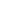 